St. Benedict’s National SchoolAnti - Bullying Policy  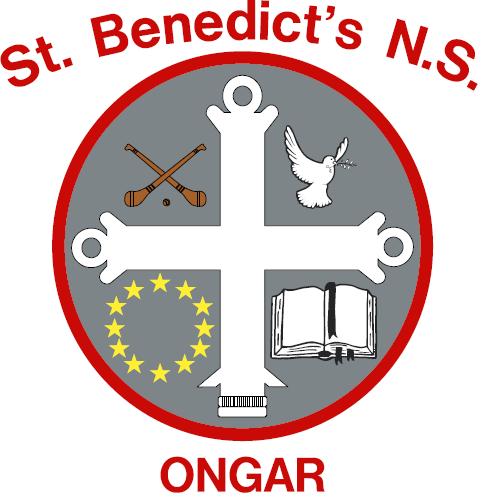 2019-2020    In accordance with the requirements of the Education (Welfare) Act 2000 and the Code of Behaviour Guidelines issued by the NEWB, the Board of Management of St. Benedict’s Primary School has adopted the following anti-bullying policy within the framework of the school’s overall code of behaviour. This policy fully complies with the requirements of the Anti-Bullying Procedures for Primary and Post-Primary Schools (2013).The Board of Management recognises the very serious nature of bullying and the negative impact that it can have on the lives of pupils and is therefore fully committed to the following key principles of best practice in preventing and tackling bullying behaviour. This policy will set out key principles of best practice for both preventing and tackling bullying and in so doing the school is committed to developing:A positive school culture and climate which;is welcoming of difference and diversity and based on inclusivityencourages children to disclose and discuss incidents of bullying behaviour in a non-threatening environmentpromotes respectful relationships across the school community.Effective leadershipA school-wide approachA shared understanding of what bullying is and its impactImplementation of education and prevention strategies (including awareness raising measures) thatbuild empathy, respect and resilience in children: andexplicitly address the issues of cyber-bullying and identity-based bullying.Effective supervision and monitoring of childrenSupports for staffConsistent recording, investigation and follow up of bullying behaviour (including use of established intervention strategies)On-going evaluation of the effectiveness of the school’s anti-bullying policy and procedures.As outlined in Anti-Bullying Procedures for Primary and Post-Primary Schools (2013) Bullying is unwanted negative behaviour, verbal, psychological or physical conducted, by an individual or group against another person (or persons) and which is repeated over time.The following types of bullying behaviour are included in the definition of bullying:Deliberate exclusion, malicious gossip and other forms of relational bullyingCyber-bullyingIdentity-based bullying including homophobic and racist bullying, bullying based on a person’s membership of the Traveller community and bullying of those with disabilities or special educational needs.Isolated or once-off incidents of intentional negative behaviour, including a once-off offensive or hurtful text message or other private messaging, do not fall within the definition of bullying and should be dealt with, as appropriate, in accordance with the school’s code of behaviour. However, in the context of this policy, placing a once-off offensive or hurtful public message, image or statement on a social network site or other public forum where that message, image or statement can be viewed and/or repeated by other people will be regarded as bullying behaviour. Negative behaviour that does not meet this definition of bullying will be dealt with in accordance with the school’s code of behaviour. Additional information on different types of bullying is set out in Section 2 of the Anti-Bullying Procedures for Primary and Post-Primary Schools (2013) – Appendix 1Procedures for Investigating and Dealing with BullyingThe primary aim in investigating and dealing with bullying is to resolve any issues and to restore, as far as is practicable, the relationships of the parties involved rather than to apportion blame; Every effort will be made to ensure that all involved (including pupils, parent(s)/guardian(s)) understand this approach from the outset.Reporting bullying behaviourAny pupil or parent(s)/guardian(s) may bring a bullying incident to any teacher in the school.All reports, including anonymous reports of bullying, will be investigated and dealt with by the relevant class teacher.Teaching and non-teaching staff such as secretaries, special needs assistants (SNAs), bus escorts, caretakers, cleaners must report any incidents of bullying behaviour witnessed by them, or mentioned to them, to the relevant teacher.Procedures for monitoring & recording of bullying behaviourThe Board of management acknowledges that good supervision and monitoring systems of bullying behaviour is vitally important and can lead to early intervention and an early resolution. Consequently, a consistent and clear approach will be used to deal with incidents of bullying behaviour which will involve intervention strategies, recording, investigating and following up of incidents as they occur.Whilst a parent or child may bring a concern regarding bullying behaviour to any teacher in the school the member of staff with initial responsibility for investigating and dealing with the allegation will be the child’s class teacher.When a pupil or parent reports a bullying concern to a teacher he/she will investigate as a professional and in a calm and unemotional problem solving approach.The class teacher will record the nature of the behaviour and details of any incident. The class teacher will then bring the matter to the attention of the Assistant Principal responsible and the school Principal.The teacher will then investigate the matter. The class teacher will listen to pupil/parent ensuring privacy at all times with due regard to the pupil/s involved and will seek answers to questions of what, where, when, who and why.If involvement of other pupils is necessary to resolve the situation this will be done in a professional manner by the teacher while at all times striving to maintain relationships between all parties. Each pupil involved will be interviewed individually at first and thereafter as a group where each pupil will be asked for his/her account of what happened. This could be verbal account or a written account of the incident.Making an informed decision the class teacher will exercise professional judgement to determine whether bullying has taken place and how to resolve the situation.If the class teacher finds that a child has engaged in bullying behaviour, it will be outlined to the pupil who has engaged in bullying behaviour that the school anti bullying policy has been breached.Parents of all parties involved will be contacted to inform them of the matter and explain what actions are being taken.Bullying incidents of a serious nature /or those incidents which have not been resolved after a 20-day period will be reported to Principal/Deputy PrincipalIn determining whether a bullying case has been adequately addressed the relevant teacher must take the following factors into account:Whether the bullying behaviour has ceasedWhether the relationship/issues between all parties has been restoredWhether feedback has been received from parties involved, their parents, Principal/Deputy PrincipalIn cases where it has been determined by the relevant teacher that bullying behaviour has occurred, the parent(s)/guardian(s) of the parties involved should be contacted at an early stage to inform them of the matter and explain the actions being taken by reference to the policyParent(s)/guardian(s) and pupils are required to co-operate with any investigation and assist the school in resolving any issues and restoring, as far as is practicable, the relationships of the parties involved as quickly as possibleWhere a parent is not satisfied that the bullying incident has not been dealt with in accordance with these procedures then the parent must be referred to the school’s complaints procedures. Where the parent is still dissatisfied following on from complaints procedures the school must advise the parents of their right to make a complaint to the Ombudsman for Children.Recording of bullying behaviourIt is imperative that all recording of bullying incidents must be done in an objective andfactual manner. The school’s procedures for noting and reporting bullying behaviour are as follows:All reports, including anonymous reports of bullying must be investigated and dealt with by the relevant teacher, the relevant teacher must keep a written record of the reports, the actions taken and any discussions with those involved regarding sameThe relevant teacher must inform the principal of all incidents being investigated. The school’s current reporting log/form (Appendix 2) should be used to record alleged incidents of bullyingIf it is established by the relevant teacher that bullying has occurred, the relevant teacher must keep appropriate written records which will assist his/her efforts to resolve the issues and restore, as far as is practicable, the relationships of the parties involved.All log/forms should be kept on the school file of the child who is being bullied & if necessary a copy should be kept on the file of the child who is or has been engaged in bullying behaviourThe relevant teacher must use the recording template at Appendix 2 to record the bullying behaviour in the following circumstances:in cases where he/she considers that the bullying behaviour has not been adequately and appropriately addressed within 20 school days after he/she has determined that bullying behaviour occurred;In certain circumstances bullying behaviour must be recorded and reported immediately to the Principal or Deputy Principal as applicable. Teachers should useprofessional judgement but in general for serious cases of physical aggression and cyber bullying the principal/deputy principal should be informed.When the recording template is used, it must be retained by the relevant teacher in question and a copy maintained by the principal. All records will be retained in line with the school’s record keeping policy.Suggested intervention strategies for children affected by bullying behaviourSt. Benedict’s NS will view bullying behaviour as part of a continuum of behaviour and will be linked to the Code of Behaviour of the school.Maintaining a close linked with parents will be imperative in assisting pupil wo may have been bullied, or the pupil who engaged in bullying behaviour.The class teacher monitors all parties involved to ensure that the bullying behaviour has ceased.Supports for pupils who have been involved in bullying is an integral part of this Anti-Bullying policy. For the pupil involved in bullying it may be necessary to develop their social skills and build self-esteem. Supports may include;Negotiating agreements between pupils and following these up by monitoring progress on an informal basis or implemented through a more structured mediation processPastoral care systemBuddy / Peer mentoring systemStudent Support TeamGroup work such as circle timeIn cases where the school has serious concerns in relation to managing the behaviour or require further supports the school will endeavour to liaise with the appropriate agencies for advice. This may be for the pupil affected by bullying or those involved in the bullying behaviour.Supervision and Monitoring of PupilsThe Board of Management confirms that appropriate supervision and monitoring policies and practices are in place to both prevent and deal with bullying behaviour and to facilitateearly intervention where possible. Where a case of bullying is suspected or reported the relevant teacher(s) for investigating and dealing with bullying is the Class Teacher. Any teacher may act as a relevant teacher if circumstances warrant it. This work is closely supported and monitored by both the Deputy Principal and Principal.Prevention of HarassmentThe Board of Management confirms that the school will, in accordance with its obligations under equality legislation, take all such steps that are reasonably practicable to prevent the sexual harassment of pupils or staff or the harassment of pupils or staff on any of the nine grounds specified i.e. gender including transgender, civil status, family status, sexual orientation, religion, age, disability, race and membership of the Traveller community.This policy was adopted by the Board of Management on 	[date].This policy has been made available to school personnel, will be published on the school website and is readily accessible to parents and pupils on request. A copy of this policy will be made available to the Department and the patron if requested.This policy and its implementation will be reviewed by the Board of Management once in every school year. Written notification that the review has been completed will be made available to school personnel, published on the school website and be readily accessible to parents and pupils on request and provided to the Parents/Teachers Association. A record of the review and its outcome will be made available, if requested, to the patron and the Department.Signed: 		_ (Chairperson of Board of Management) Signed: 	_ (Principal)Date:  	Date of next review:  	Appendix 1: Examples of Bullying BehaviourAppendix 2: Template for recording bullying behaviourName of pupil being bullied and class groupName 	Class 	Name(s) and class (es) of pupil(s) engaged in bullying behaviourSource of bullyingconcern/report (tick relevant box(es))*Location of incidents (tick relevant box(es))*Name of person(s) who reported the bullying concernType of Bullying Behaviour (tick relevant box(es)) *Where behaviour is regarded as identity-based bullying, indicate the relevant category:Brief Description of bullying behaviour and its impactDetails of actions takenSigned 		(Relevant Teacher) Date  	Date submitted to Principal/Deputy Principal  	Note: The categories listed in the tables 3, 4 & 6 are suggested and schools may add to or amend these to suit their own circumstances.Appendix 3: Ensuring a positive school culture and climateModel respectful behaviour to all members of the school community at all times.Explicitly teach pupils what respectful language and respectful behaviour looks like, acts like, sounds like and feels like in class and around the school.Display key respect messages in classrooms, in assembly areas and around the school.Catch them being good - notice and acknowledge desired respectful behaviour by providing positive attention.Consistently tackle the use of discriminatory and derogatory language in the school– this includes homophobic and racist language and language that is belittling of pupils with a disability or SEN.Give constructive feedback to pupils when respectful behaviour and respectful language is usedIn St. Benedict’s we have a system of encouragement and rewards to promote desired behaviour and compliance with the school rules and routines. Children routinely receive credits for being kindExplicitly teach pupils about the appropriate use of social media.Positively encourage pupils to comply with the school rules on mobile phone and internet use.Follow up and follow through with pupils who ignore the rules.Actively involve parents and/or the Parents’ Association in awareness raising campaigns around social media.Actively promote the right of every member of the school community to be safe and secure in school.Highlight and explicitly teach school rules in pupil friendly language in the classroom and in common areas.Each staff member actively watches out for signs of bullying behaviour.Ensure there is adequate playground/school yard/outdoor supervision.School staff can get pupils to help them to identify bullying “hot spots” and “hot times” for bullying in the school.Support the establishment and work of student councils.Appendix 4: Education and prevention strategiesSchool-wide approachA school-wide approach to the fostering of respect for all members of the school community.The promotion of the value of diversity to address issues of prejudice and stereotyping, and highlight the unacceptability of bullying behaviour.The fostering and enhancing of the self-esteem of all our pupils through both curricular and extracurricular activities. Pupils will be provided with opportunities to develop a positive sense of self-worth through formal and informal interactions.Whole staff professional development on bullying to ensure that all staff develops an awareness of what bullying is, how it impacts on pupils’ lives and the need to respond to it-prevention and intervention.An annual audit of professional development needs with a view to assessing staff requirements through internal staff knowledge/expertise and external sourcesProfessional development with specific focus on the training of the relevant teacher(s)School wide awareness raising and training on all aspects of bullying, to include pupils, parent(s)/guardian(s) and the wider school community.Supervision and monitoring of classrooms, corridors, school grounds, school tours and extra- curricular activities. Non-teaching and ancillary staff will be encouraged to be vigilant and report issues to relevant teachers. Supervision will also apply to monitoring student use of communication technology within the school.Involvement of the students themselves in contributing to a safe school environment e.g. Buddy system, mentoring, Lunchtime Pals and other student support activities that can help to support pupils and encourage a culture of peer respect and support.Development and promotion of an Anti-Bullying code for the school-to displayed publicly in classrooms and in common areas of the school.The school’s anti-bullying policy is discussed with pupils and all parent(s)/guardian(s)s are given a copy as part of the Code of Behaviour of the school (every year).The implementation of regular whole school awareness measures e.g. a dedicated notice board in the school and classrooms on the promotion of friendship, and bullying prevention; annual Friendship Week and parent(s)/guardian(s) seminars; annual or term or monthly student surveys; regular school or year group assemblies by principal, deputy principal, year heads etc.Encourage a culture of telling, with particular emphasis on the importance ofbystanders. In that way pupils will gain confidence in ‘telling’. This confidence factor is of vital importance. It should be made clear to all pupils that when they report incidents of bullying they are not considered to be telling tales but are behaving responsibly.Ensuring that pupils know who to tell and how to tell, e.g.:-Direct approach to teacher at an appropriate time, for example after class.-Hand note up with homework.-Get a parent(s)/guardian(s) or friend to tell on your behalf.-Administer a confidential questionnaire to all pupils.-To ensure bystanders understand the importance of tellingif they witness or know that bullying is taking place.Identify clear protocols to encourage parent(s)/guardian(s) to approach the school if they suspect that their child is being bullied. The protocol should be developed in consultation with parents.The development of an Acceptable Use Policy in the school to include the necessary steps to ensure that the access to technology within the school is strictlymonitored, as is the pupils’ use of mobile phones.The listing of supports currently being used in the school and the identification of other supports available to the school e.g. Care Team/ Student Councilwww.bullyingawarenessweek.org for Bullying Prevention Strategies in SchoolsImplementation of curriculaThe full implementation of the SPHE curriculum and the RSE and Stay Safe Programmes.Continuous Professional Development for staff in delivering these programmes.School wide delivery of lessons on bullying from evidence based programmes, e.g. Cool School Lessons, Stay Safe Programme, The Walk Tall Programme.Possible school wide delivery of lessons onRelational aggression,Cyber Bullying/Safety,Diversity and Interculturalism,Role of Community Gardaí, to cover issues around personal safety and cyber-bullyingThe school will specifically consider the additional needs of SEN pupils with regard to programme implementation and the development of skills and strategies to enable all pupils to respond appropriately.School policies, practices and activities that are particularly relevant to bullying are:Code of BehaviourSPHEChild Protection PolicySupervision of Pupils,Acceptable Use policyAttendanceCare Team and Student CouncilAppendix 5 Checklist for annual review of the anti-bullying policy and its implementationThe Board of Management must undertake an annual review of the school’s anti-bullying policy and its implementation. The following checklist must be used for this purpose. The checklist is an aid to conducting this review and is not intended as an exhaustive list. In order to complete the checklist, an examination and review involving both quantitative and qualitative analysis, as appropriate across the various elements of the implementation of the school’s anti-bullying policy will be required.Yes /NoSigned: 		(Chairperson of Board of Management) Signed: 	(Principal)Date:  	Notification regarding the Board of Management’s annual review of the anti-bullying policyTo: Department of Education and Skills/ NEWB/Túsla/PatronThe Board of Management of St Benedict’s Primary School wishes to inform you that:The Board of Management’s annual review of the school’s anti-bullying policy and its implementation was completed at the Board meeting of: 1st April 2019.This review was conducted in accordance with the checklist set out in Appendix 5 of the Department’s Anti-Bullying Procedures for Primary and Post-Primary Schools.Signed	 Chairperson, Board of ManagementSigned	 PrincipalDate  	Date  	General behaviours which apply to all types of bullyingHarassment based on any of the nine grounds in the equality legislation e.g. sexual harassment, homophobic bullying, racist bullying etc.Physical aggressionDamage to propertyName callingSlaggingThe production, display or circulation of written words, pictures or other materials aimed at intimidating another personOffensive graffitiExtortionIntimidationInsulting or offensive gesturesThe “look”Invasion of personal spaceA combination of any of the types listed.CyberDenigration: Spreading rumors, lies or gossip to hurt a person’s reputationHarassment: Continually sending vicious, mean or disturbing messages to an individualImpersonation: Posting offensive or aggressive messages under another person’s nameFlaming: Using inflammatory or vulgar words to provoke an online fightTrickery: Fooling someone into sharing personal information which you then post onlineOuting: Posting or sharing confidential or compromisinginformation or imagesExclusion: Purposefully excluding someone from an online groupCyber stalking: Ongoing harassment and denigration that causes a person considerable fear for his/her safetySilent telephone/mobile phone callAbusive telephone/mobile phone callsAbusive text messagesAbusive emailAbusive communication on social networks e.g. Facebook/Ask.fm/ Twitter/You Tube or on games consolesAbusive website comments/Blogs/PicturesAbusive posts on any form of communication technologyIdentity Based BehavioursIncluding any of the nine discriminatory grounds mentioned in Equality Legislation (gender including transgender, civil status, family status, sexual orientation, religion, age, disability, race and membership of the Traveller community).Identity Based BehavioursIncluding any of the nine discriminatory grounds mentioned in Equality Legislation (gender including transgender, civil status, family status, sexual orientation, religion, age, disability, race and membership of the Traveller community).Homophobic and TransgenderSpreading rumours about a person’s sexual orientationTaunting a person of a different sexual orientationName calling e.g. Gay, queer, lesbian...used in a derogatory mannerPhysical intimidation or attacksThreatsRace, nationality, ethnic background and membership of the Traveller communityDiscrimination, prejudice, comments or insults about colour, nationality, culture, social class, religious beliefs, ethnic or traveller backgroundExclusion on the basis of any of the aboveRelationalThis involves manipulating relationships as a means of bullying. Behaviours include:Malicious gossipIsolation & exclusionIgnoringExcluding from the groupTaking someone’s friends away“Bitching”Spreading rumoursBreaking confidenceTalking loud enough so that the victim can hearThe “look”Use or terminology such as ‘nerd’ in a derogatory waySexualUnwelcome or inappropriate sexual comments or touchingHarassmentSpecial Educational Needs,DisabilityName callingTaunting others because of their disability or learning needsTaking advantage of some pupils’ vulnerabilities and limited capacity to recognise and defend themselves against bullyingTaking advantage of some pupils’ vulnerabilities and limited capacity to understand social situations and social cues.Mimicking a person’s disabilitySetting others up for ridiculePhysical AggressionCyber-bullyingDamage to PropertyIntimidationIsolation/ExclusionMalicious GossipName CallingOther (specify)HomophobicDisability/SENrelatedRacistMember/TravellercommunityOther (specify)Has the Board formally adopted an anti-bullying policy that fully complies withthe requirements of the Anti-Bullying Procedures for Primary and Post-Primary Schools?Has the Board published the policy on the school website and provided a copy tothe parents’ association?Has the Board ensured that the policy has been made available to school staff ?Is the Board satisfied that school staff is sufficiently familiar with the policy and procedures to enable them to effectively and consistently apply the policy andprocedures in their day to day work?Has the Board ensured that the policy has been adequately communicated to allpupils?Has the policy documented the prevention and education strategies that theschool applies?Have all of the prevention and education strategies been implemented?Has the effectiveness of the prevention and education strategies that have beenimplemented been examined?Is the Board satisfied that all teachers are recording and dealing with incidents inaccordance with the policy?Has the Board received and minuted the periodic summary reports of thePrincipal?Has the Board discussed how well the school is handling all reports of bullyingincluding those addressed at an early stage and not therefore included in the Principal’s periodic report to the Board?Has the Board received any complaints from parents regarding the school’shandling of bullying incidents?Have any parents withdrawn their child from the school citing dissatisfactionwith the school’s handling of a bullying situation?Have any Ombudsman for Children investigations into the school’s handling of abullying case been initiated or completed?Has the data available from cases reported to the Principal (by the bullyingrecording template) been analysed to identify any issues, trends or patterns in bullying behaviour?Has the Board identified any aspects of the school’s policy and/or itsimplementation that require further improvement?Has the Board put in place an action plan to address any areas for improvement?